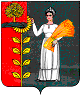 Администрация сельского поселения Дуровский сельсовет Добринского муниципального района Липецкой областиРоссийской ФедерацииПОСТАНОВЛЕНИЕ17.11.2022                             с. Дурово                                               №61    	О признании утратившим силу  постановления администрации сельского  поселения Дуровский сельсовет  № 13 от 21.03.2019г. "Об утверждении административного  регламента предоставления муниципальной  услуги "Присвоение, изменение и аннулирование  адресов объектам адресации на территории  сельского поселения Дуровский сельсовет  Добринского муниципального района Липецкой области"В целях приведения в соответствие с действующим законодательством нормативных правовых актов администрации сельского поселения Дуровский сельсовет, руководствуясь Уставом сельского поселения Дуровский сельсовет, администрация сельского поселения Дуровский сельсоветПОСТАНОВЛЯЕТ1.Признать утратившим силу постановление № 13 от 21.03.2019г "Об утверждении Административного регламента предоставления муниципальной услуги "Присвоение, изменение и аннулирование адресов объектам адресации на территории сельского поселения Дуровский сельсовет Добринского муниципального района Липецкой области".2. Контроль за исполнением данного постановления возложить на главу администрации сельского поселения Дуровский сельсовет.3. Настоящее постановление вступает в силу с момента его официального обнародования.Глава  администрации                                                     Л.И.Жданова